ส่วนราชการ  หลักสูตรวิชา……….  สาขา………. ฝ่ายวิชาการและวิจัย วิทยาลัยเทคโนโลยีอุตสาหกรรม                    และการจัดการ โทร. ๐ ๗๕๗๕ ๔๐๒๔-๓๖  โทรสาร. ๐ ๗๕๗๕ ๔๐๒๘ ที่  อว 0655.15/-                                         วันที่  XX  มกราคม 2566เรื่อง ขออนุมัติยืมเงินโครงการ............................... เรียน  ผู้อำนวยการวิทยาลัยเทคโนโลยีอุตสาหกรรมและการจัดการ		  	ตามบันทึกลงวันที่......วันที่ตามที่ขออนุญาตดำเนินโครงการ....... เรื่อง ขออนุญาตดำเนินโครงการบริการวิชาการ เรื่อง................................................. ในวันที่ .............................. และลงนามคำสั่งเรียบร้อยแล้วนั้น 		ในการนี้ ข้าพเจ้า...................................... ผู้เสนอโครงการ ขออนุมัติยืมเงินโครงการ....................................เพื่อใช้ดำเนินงานโครงการฯ วันที่ .............................. ณ ...................... จำนวนเงิน ......... บาท (..........บาทถ้วน) รายละเอียดดังแนบ		จึงเรียนมาเพื่อโปรดพิจารณา		(นาย/นาง/นางสาว........................)                                                                         ผู้รับผิดชอบโครงการหมายเหตุ  แนบบันทึกขออนุญาตจัดโครงการ ตัวโครงการ คำสั่งและกำหนดการ เมื่อผู้อำนวยการอนุมัติแล้ว คีย์ยืมเงินผ่านระบบส่งงานการเงิน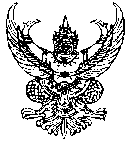 บันทึกข้อความ